4 октября в 15:30 на территории МКУК «Ляминский ЦДиТ» была проведена тренировка по теме «Действие органов управления и сил Ляминского сельского звена территориальной подсистемы РСЧС при угрозе возникновении чрезвычайной ситуации»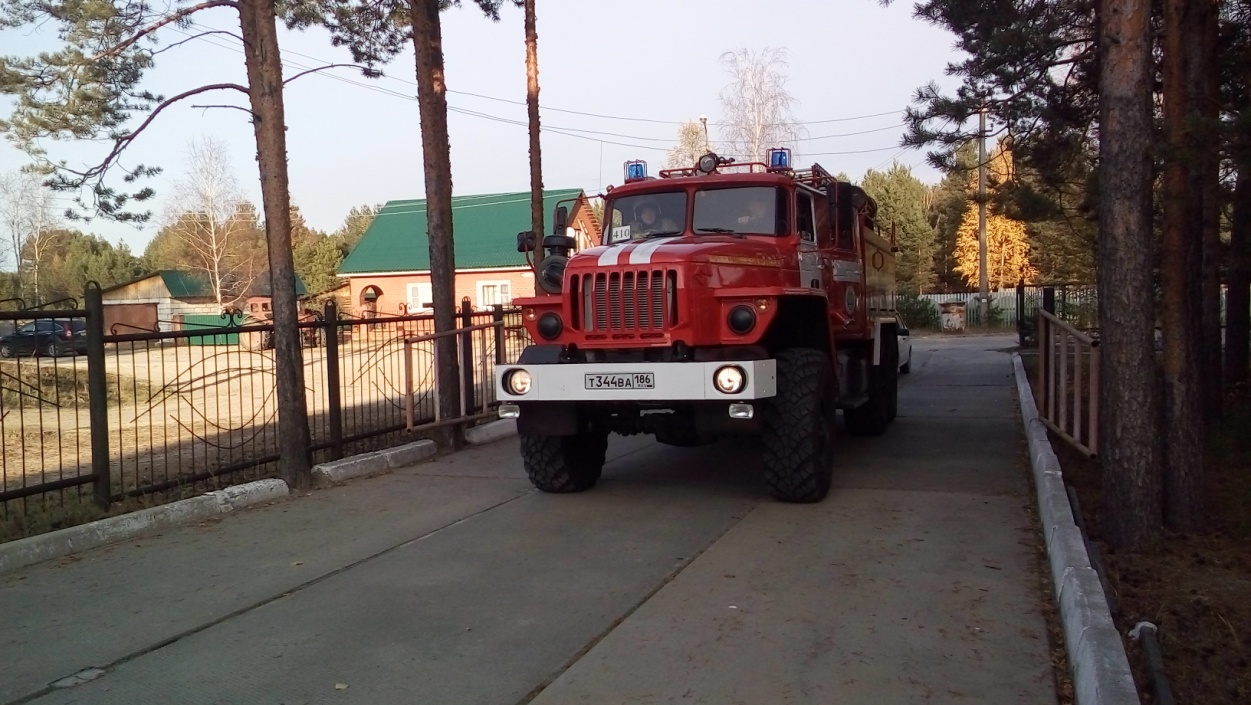 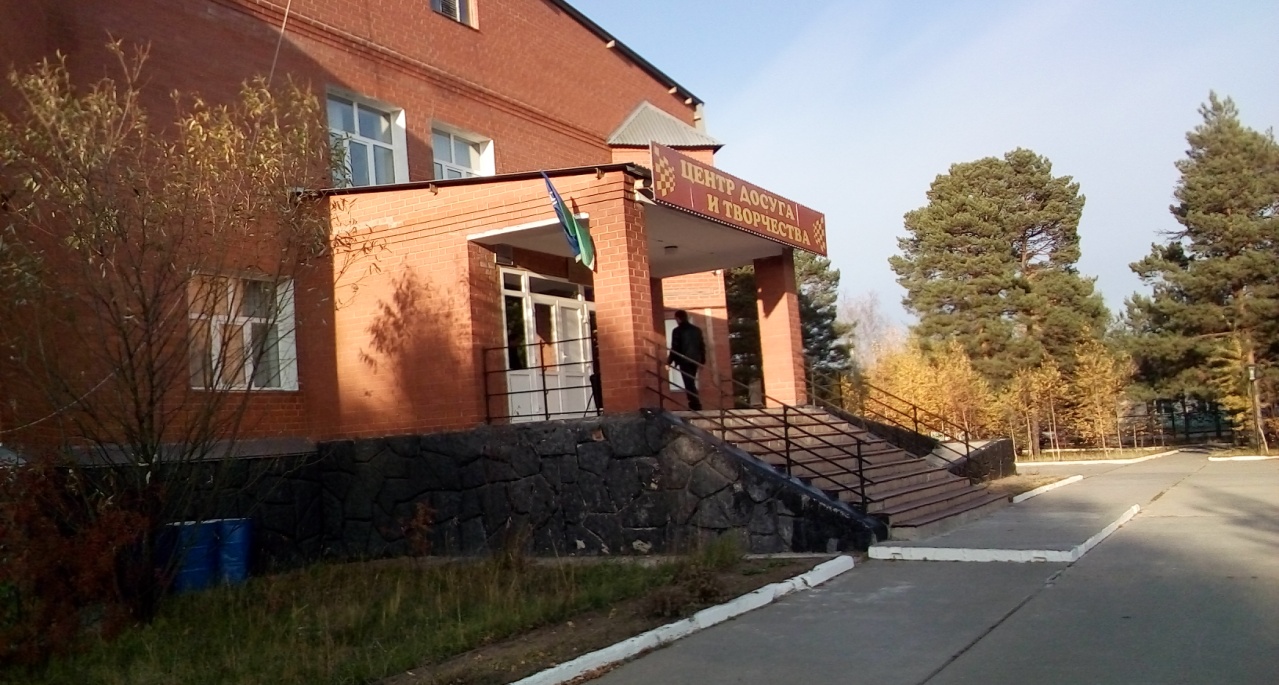 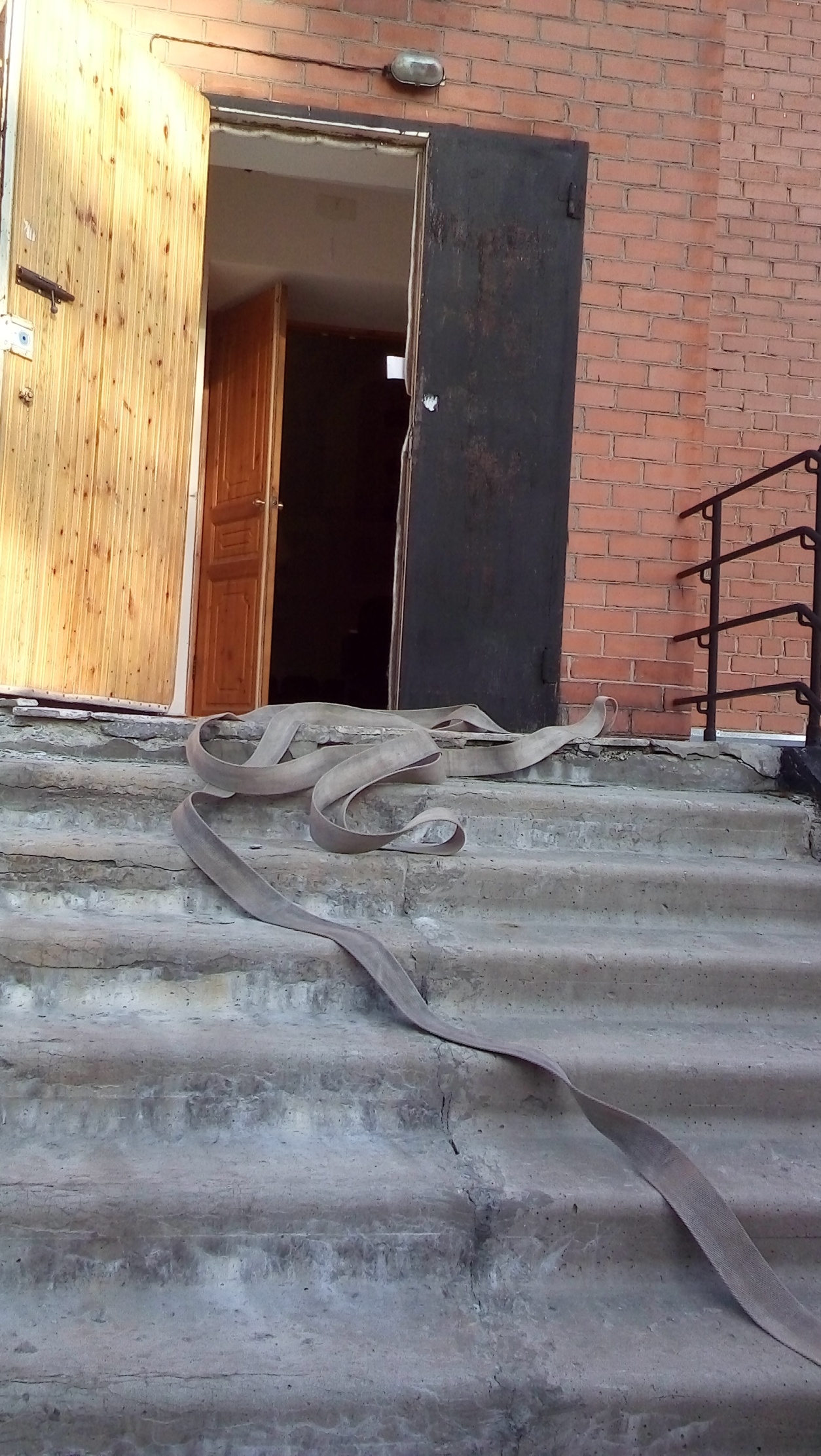 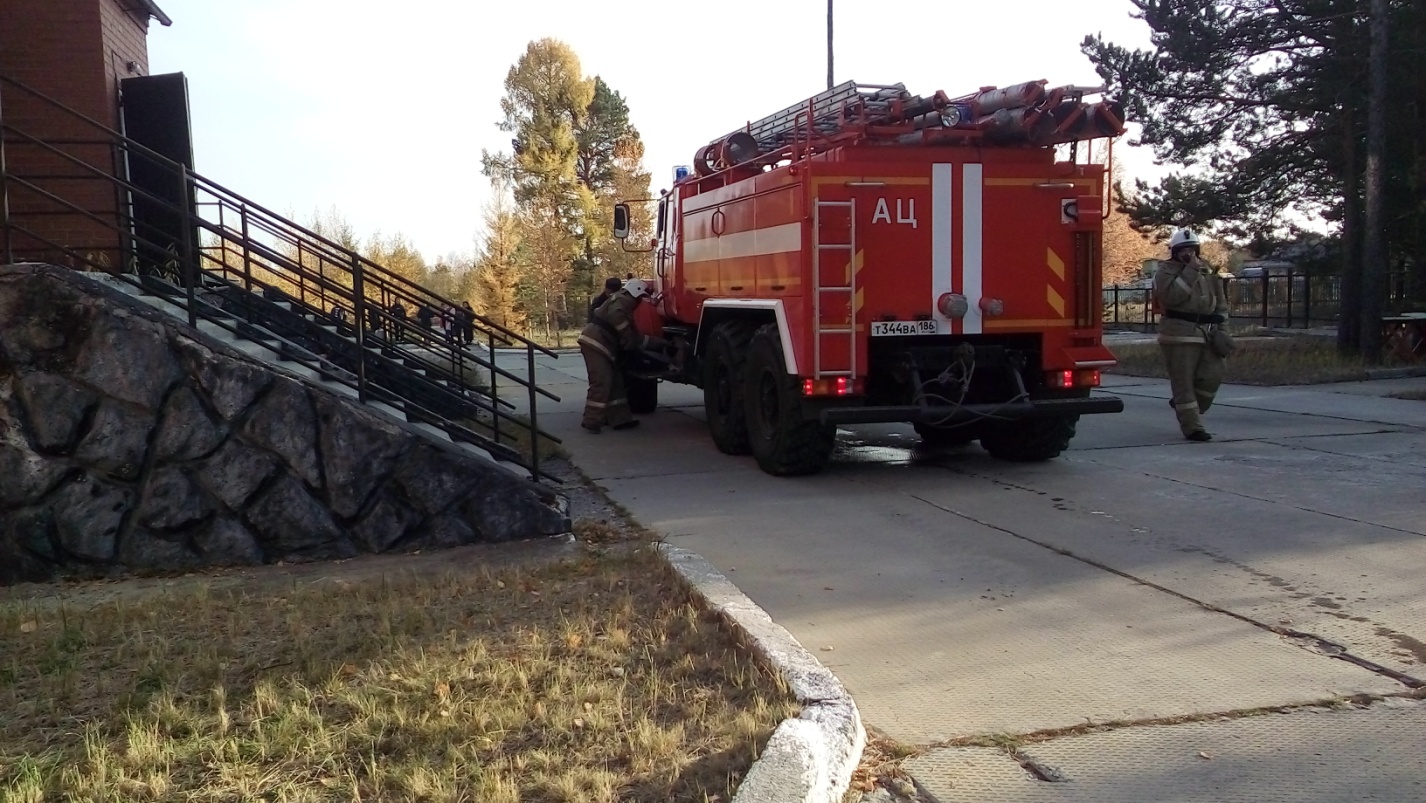 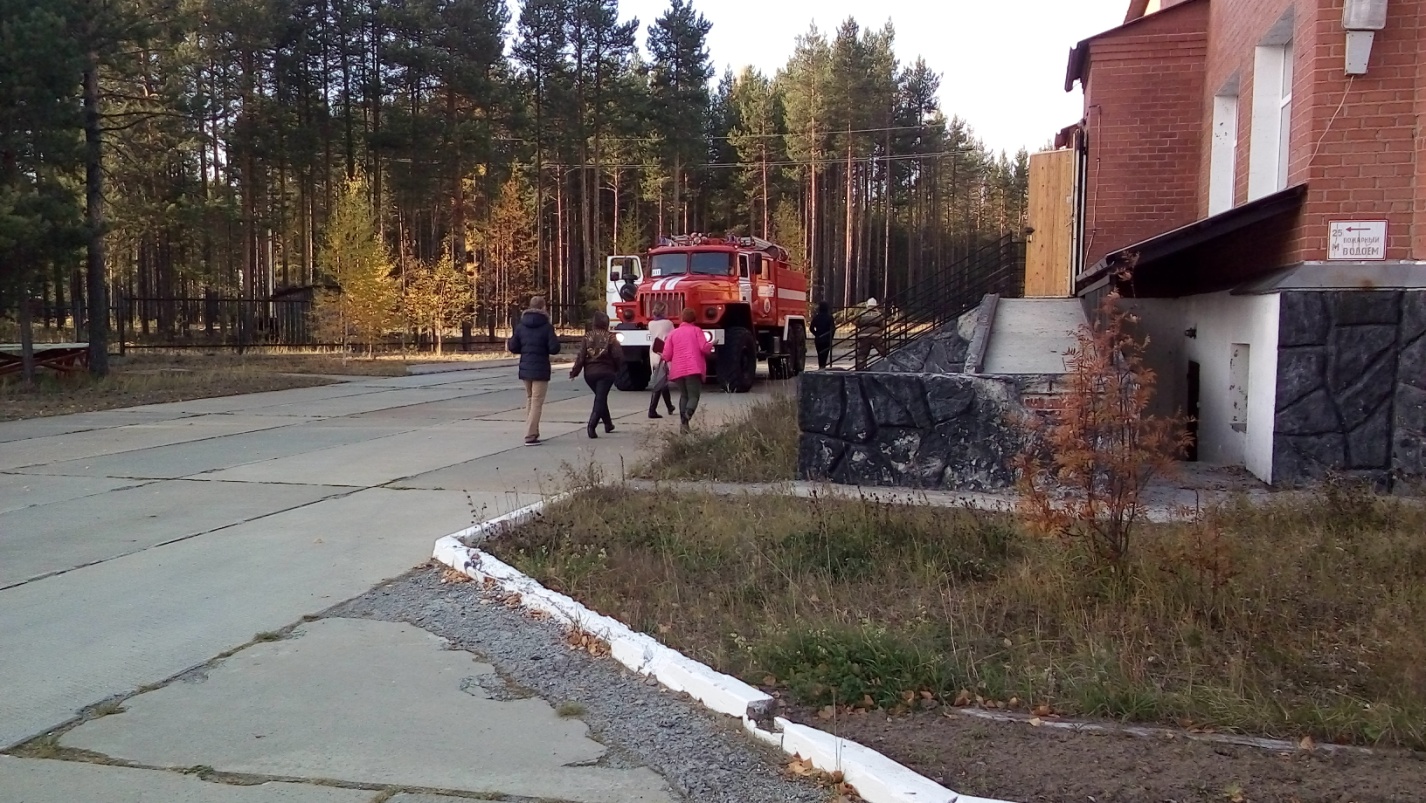 